ИТОГИ ГОСУДАРСТВЕННОЙ РЕГИСТРАЦИИ АКТОВ ГРАЖДАНСКОГО СОСТОЯНИЯНА ТЕРРИТОРИИ ОКТЯБРЬСКОГО ГОРОДСКОГО ОКРУГА ПЕРМСКОГО КРАЯ ЗА 2022 ГОДв  2022 году всего зарегистрировано 900 записей актов гражданского состояния, из них:О рождении – 184О заключении брака - 159О расторжении брака - 109Об установлении отцовства – 55Об усыновлении - 2О перемене имени – 13О смерти - 378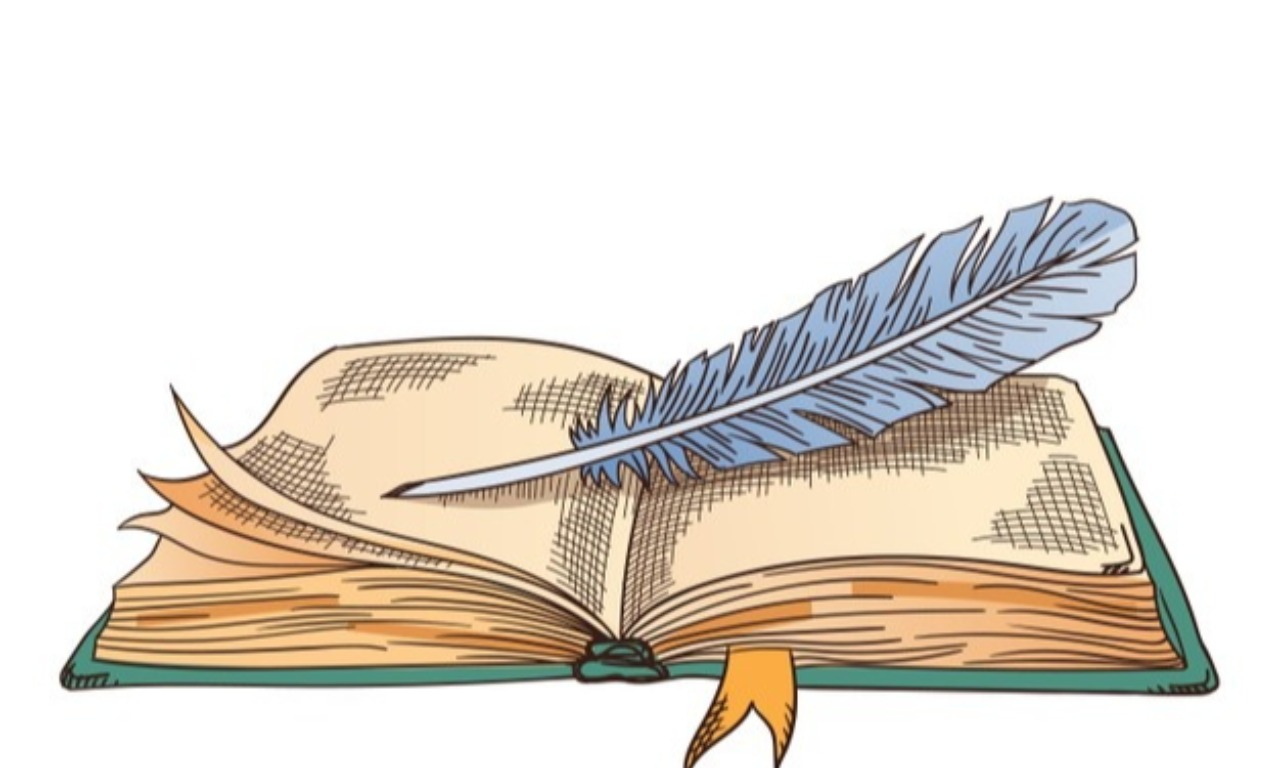 